Lista de atividadesColdplayBIOGRAPHY1. Complete the biography with the verbs from the box.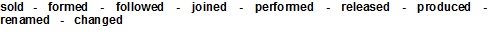 Coldplay is a British alternative rock band (1) __________________ in 1996 by lead vocalist Chris Martin and lead guitarist Jonny Buckland at University College London. After they formed Pectoralz, Guy Berryman (2) ___________________  the group as a bassist and they (3) ______________________ their name to Starfish. Will Champion joined as a drummer, backing vocalist, and multi-instrumentalist, completing the line-up. The band (4) _______________________ themselves "Coldplay" in 1998, before recording and releasing three EPs; Safety in 1998, Brothers & Sisters as a single in 1999 and The Blue Room in the same year. They achieved worldwide fame with the release of the single "Yellow" in 2000, (5) ______________________ by their debut album released in the same year, Parachutes, which was nominated for the Mercury Prize. The band's second album, A Rush of Blood to the Head (2002), was released to very favourable reviews and won multiple awards, including NME's Album of the Year. Their next release, X&Y, the best-selling album worldwide in 2005, was initially met with mixed to positive reviews upon its release. However, the band's fourth studio album, Viva la Vida or Death and All His Friends (2008), was (6) _____________________ by Brian Eno and released again to largely favourable reviews, earning several Grammy nominations and wins at the 51st Grammy Awards. On 24 October 2011, they (7) ________________________ their fifth studio album, Mylo Xyloto, which was met with favourable reviews.The band has won a number of music awards throughout their career, including six Brit Awards—winning Best British Group three times, four MTV Video Music Awards, and seven Grammy Awards from twenty nominations. As one of the world's best-selling music artists, Coldplay have (8) _______________________ over 50 million records worldwide.Coldplay have been an active supporter of various social and political causes, such as Oxfam's Make Trade Fair campaign and Amnesty International. The group has also (9) _____________________ at various charity projects such as Band Aid 20, Live 8, Sound Relief, Hope for Haiti Now: A Global Benefit for Earthquake Relief, and the Teenage Cancer Trust.(Adapted from http://en.wikipedia.org/wiki/Coldplay)Viva La VidaColdplayVocabulary2. Fill in the blanks with the correct word/words while you listen to the song.I used to rule the worldSeas would rise when I gave the 1________________Now in the morning I sleep aloneSweep the streets I used to ownI used to roll the diceFeel the fear in my enemy's 2________________Listened as the crowd would sing"Now the old king is dead! Long live the king!"One minute I held the 3________________Next the walls were closed on meAnd I discovered that my 4________________ standUpon pillars of salt and pillars of sandI hear Jerusalem bells are ringingRoman Cavalry choirs is 5________________Be my mirror, my sword and shieldMy missionaries in a foreign fieldFor some reason I can't 6________________Once you'd gone there was neverNever an honest 7________________That was when I ruled the worldIt was the wicked and wild windBlew down the doors to let me inShattered windows and the sound of drumsPeople couldn't believe what I'd 8________________Revolutionaries waitFor my head on a silver 9________________Just a puppet on a lonely stringOh who would ever want to be king?I hear Jerusalem bells are ringingRoman Cavalry choirs are singingBe my mirror, my sword and shieldMy missionaries in a foreign fieldFor some reason I can't explainI know Saint Peter won't call my 10________________Never an honest wordBut that was when I ruled the worldOh, oh, oooh, oh, oh, oh(5x)2. Match the word with its translation.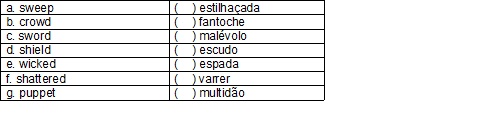 USED TOI used to rule the world… now in the morning I sleep alone.3. List the things the narrator USED TO DO and things that USED TO happen in his life.________________________________________________________________
________________________________________________________________
________________________________________________________________
________________________________________________________________
________________________________________________________________Plano de aula: Prof. Katia Martins Pereira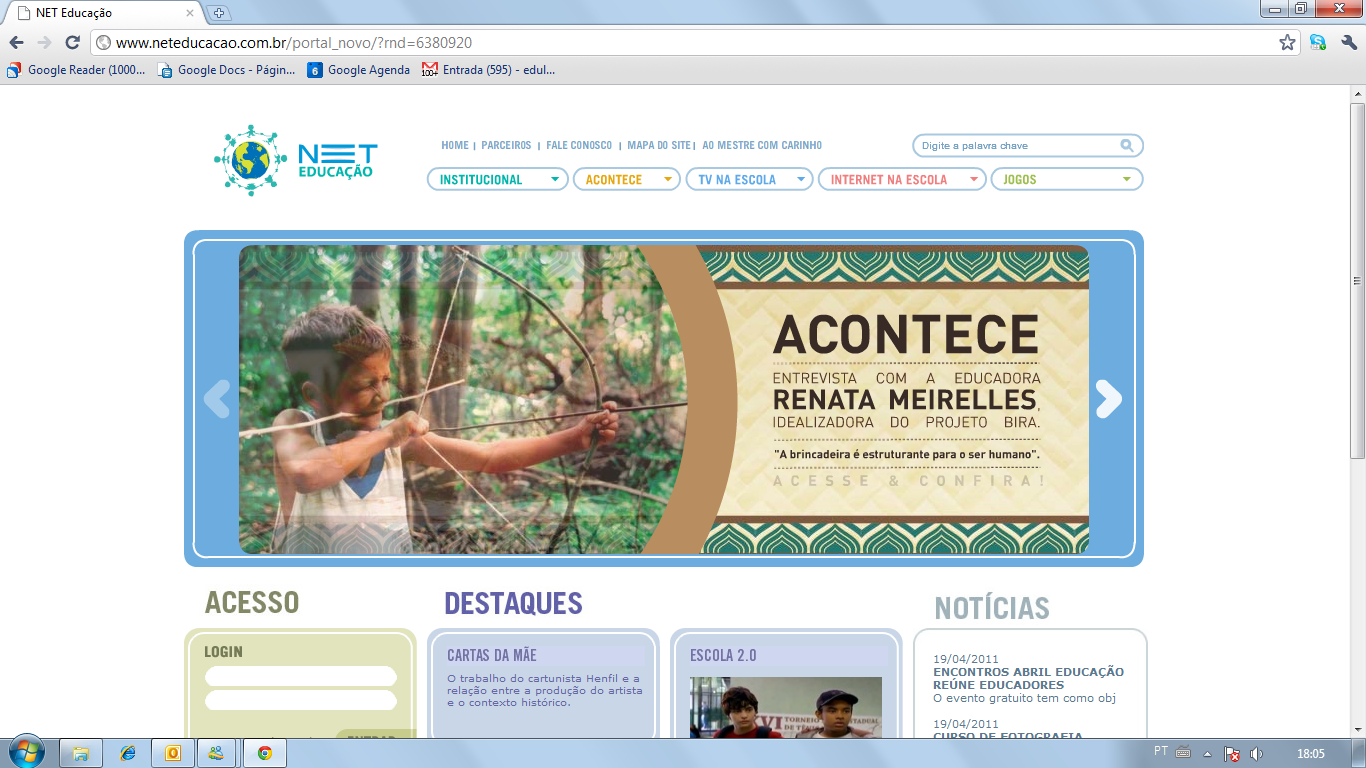 Ensino Médio
Viva La Vida:Coldplay.Inglês Intermediário/ Avançado.